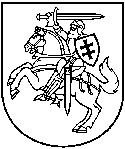 APLINKOS APSAUGOS AGENTŪRATARŠOS INTEGRUOTOS PREVENCIJOS IR KONTROLĖSLEIDIMAS Nr. P1-6/005/T-P.5-19/2017[1] [2] [4] [6] [6] [5] [5] [3] [6](Juridinio asmens kodas)AB „Pieno žvaigždės“ filialas Pasvalio sūrinė, Mūšos g. 14, 39104 Pasvalys, tel.: 845154522 (Ūkinės veiklos objekto pavadinimas, adresas, telefonas)AB „Pieno žvaigždės“ filialas Pasvalio sūrinė, Mūšos g. 14, 39104 Pasvalys, tel.: 8 451 54587,faks.: 8 451 54500, r.budzinskas@pienozvaigzdes.lt (Veiklos vykdytojas, jo adresas, telefono, fakso Nr., elektroninio pašto adresas)Leidimą (be priedų) sudaro 9 lapai.Išduotas 2004 m. gruodžio 29 d. Panevėžio RAAD					Leidimą išdavusio regiono aplinkos apsaugos departamento pavadinimas, leidimo išdavimo, atnaujinimo ir (ar) koregavimo (jei tokie buvo) datos: Atnaujintas Panevėžio RAAD 2006-12-29, koreguotas 2007-11-05, koreguotas 2009-07-20, koreguotas 2011-11-21.Pakeistas 2017 m. vasario 14 d.			Direktorius Robertas Marteckas	_______________________(Vardas, pavardė)			(Parašas)A. V.Šio leidimo parengti 3 egzemplioriai.Paraiška leidimui gauti ar pakeisti suderinta su: Nacionalinio visuomenės sveikatos centro prie Sveikatos apsaugos ministerijos Panevėžio departamento 2016-08-09 raštu Nr. 2.5-896(20.8.18.5.11) (Derinusios institucijos pavadinimas, suderinimo data)I. BENDROJI DALIS1. Įrenginio pavadinimas, gamybos (projektinis) pajėgumas arba vardinė (nominali) šiluminė galia, vieta (adresas). Nepildoma, nes informacija nesikeitė.2. Ūkinės veiklos aprašymas.Nepildoma, nes informacija nesikeitė.3. Veiklos rūšys, kurioms išduodamas leidimas:1 lentelė. Įrenginyje leidžiama vykdyti ūkinė veikla Nepildoma, nes informacija nesikeitė.4. Veiklos rūšys, kurioms priskirta šiltnamio dujas išmetanti ūkinė veikla, įrenginio gamybos (projektinis) pajėgumas. Nepildoma, nes informacija nesikeitė.5. Informacija apie įdiegtą vadybos sistemą.Nepildoma, nes informacija nesikeitė.6. Asmenų atsakomybė pagal pateiktą deklaraciją.Nepildoma, nes informacija nesikeitė.2 lentelė. Įrenginio atitikties GPGB palyginamasis įvertinimasNepildoma, nes informacija nesikeitė.II. LEIDIMO SĄLYGOS3 lentelė. Aplinkosaugos veiksmų planasNepildoma, nes informacija nesikeitė.7. Vandens išgavimas.4 lentelė. Duomenys apie paviršinį vandens telkinį, iš kurio leidžiama išgauti vandenį, vandens išgavimo vietą ir leidžiamą išgauti vandens kiekįNepildoma, nes informacija nesikeitė.5 lentelė. Duomenys apie leidžiamą išgauti požeminio vandens kiekįNepildoma, nes informacija nesikeitė.8. Tarša į aplinkos orą.6 lentelė. Leidžiami išmesti į aplinkos orą teršalai ir jų kiekis7 lentelė. Leidžiama tarša į aplinkos orą8 lentelė. Leidžiama tarša į aplinkos orą esant neįprastoms (neatitiktinėms) veiklos sąlygomsAB „Pieno žvaigždės“ filialas Pasvalio sūrinė nenumato taršos į aplinkos orą neįprastomis veiklos sąlygomis.9. Šiltnamio efektą sukeliančios dujos (ŠESD).9 lentelė. Veiklos rūšys ir šaltiniai, iš kurių į atmosferą išmetamos ŠESD, nurodytos Lietuvos Respublikos klimato kaitos valdymo finansinių instrumentų įstatymo 1 priedeNepildoma, nes informacija nesikeitė.10. Teršalų išleidimas su nuotekomis į aplinką ir (arba) kanalizacijos tinklus. 10 lentelė. Leidžiama nuotekų priimtuvo apkrova11 lentelė. Į gamtinę aplinką leidžiamų išleisti nuotekų užterštumasNepildoma, nes informacija nesikeitė.11. Dirvožemio apsauga. Reikalavimai, kuriais siekiama užkirsti kelią teršalų išleidimui į dirvožemį. Nepildoma, nes informacija nesikeitė.12. Atliekų susidarymas, naudojimas ir (ar) šalinimas:Nepildoma, nes informacija nesikeitė.12 lentelė. Susidarančios atliekosNepildoma, nes informacija nesikeitė.13 lentelė. Leidžiamos naudoti atliekos (atliekas naudojančioms įmonėms)Nepildoma, nes informacija nesikeitė.14 lentelė. Leidžiamos šalinti atliekos (atliekas šalinančioms įmonėms)Nepildoma, nes informacija nesikeitė.15 lentelė. Leidžiamas laikinai laikyti atliekų kiekisNepildoma, nes informacija nesikeitė.16 lentelė. Leidžiamas laikyti atliekų kiekisNepildoma, nes informacija nesikeitė.13. Papildomos sąlygos pagal Atliekų deginimo aplinkosauginių reikalavimus, patvirtintus Lietuvos Respublikos aplinkos ministro 2002 m. gruodžio 31 d. įsakymu Nr. 699 (Žin., 2003, Nr. 31-1290; 2005, Nr. 147-566; 2006, Nr. 135-5116; 2008, Nr. 111-4253; 2010, Nr. 121-6185; 2013, Nr. 42-2082).Nepildoma, nes informacija nesikeitė.14. Papildomos sąlygos pagal Atliekų sąvartynų įrengimo, eksploatavimo, uždarymo ir priežiūros po uždarymo taisyklių, patvirtintų Lietuvos Respublikos aplinkos ministro 2000 m. spalio 18 d. įsakymu Nr. 444 (Žin., 2000, Nr. 96-3051), reikalavimus.Nepildoma, nes informacija nesikeitė.15. Atliekų stebėsenos priemonės.Nepildoma, nes informacija nesikeitė.16. Reikalavimai ūkio subjektų aplinkos monitoringui (stebėsenai), ūkio subjekto monitoringo programai vykdyti.Nepildoma, nes informacija nesikeitė.17. Reikalavimai triukšmui valdyti, triukšmo mažinimo priemonės. Turi būti užtikrinama, kad su vykdoma ūkine veikla susijęs triukšmas artimiausioje gyvenamojoje aplinkoje neviršytų Lietuvos higienos normoje HN 33:2011 „Triukšmo ribiniai dydžiai gyvenamuosiuose ir visuomeninės paskirties pastatuose bei jų aplinkoje“, patvirtintoje Lietuvos Respublikos sveikatos apsaugos ministro 2011 m. birželio 13 d. įsakymu Nr. V-604 „Dėl Lietuvos higienos normos HN 33:2011 „Triukšmo ribiniai dydžiai gyvenamuosiuose ir visuomeninės paskirties pastatuose bei jų aplinkoje“ patvirtinimo“, reglamentuojamų triukšmo ribinių dydžių.18. Įrenginio eksploatavimo laiko ribojimas.Įrenginio padaliniai, cechai ar kt. įrenginio dalys, kurių darbo laikas gali būti apribotas, ir priežastys, jei dėl veiklos ypatumų neigiamo poveikio negalima apriboti kitomis priemonėmis. Specialios sąlygos (pvz., apriboti galimybę triukšmą skleidžiančią veiklą vykdyti savaitgaliais bei vakarais / naktimis (apdorojimas smėliu, apdorojimas garais ir kt.), gamybos proceso, iš kurio skleidžiamas triukšmas, pradžios / pertraukų laikas, kitos sąlygos).Nenumatomas.19. Sąlygos kvapams sumažinti, pvz., rezervuarų uždengimas / uždarymas, garų, susidarančių užpildant rezervuarus, surinkimas ir apdorojimas, tinkamas rezervuarų įrengimas, spalvos parinkimas (dėl šilumos absorbcijos tamsios spalvos padidina lakių medžiagų garavimą).Turi būti užtikrinta, kad vykdomos ūkinės veiklos skleidžiamas kvapas artimiausioje gyvenamojoje aplinkoje neviršytų Lietuvos higienos normoje HN 121:2010 „Kvapo koncentracijos ribinė vertė gyvenamosios aplinkos ore“, patvirtintoje Lietuvos Respublikos sveikatos apsaugos ministro 2010 m. spalio 4 d. įsakymu Nr. V-885 „Kvapo koncentracijos ribinė vertė gyvenamosios aplinkos ore“ ir kvapų kontrolės gyvenamosios aplinkos ore taisyklių patvirtinimo“, reglamentuojamos kvapo ribinės vertės.20. Kitos leidimo sąlygos ir reikalavimai pagal Taisyklių 65 punktą.Įrenginio teritorija, įskaitant atliekų laikymui skirtas vietas, privalo būti tvarkoma ir prižiūrima taip, kad būtų išvengta neteisėto ir atsitiktinio dirvožemio, paviršinio ir požeminio vandens užteršimo bet kokiais teršalais.Veiklos vykdytojas privalo vykdyti aplinkos monitoringą pagal patvirtintas ir reguliariai atnaujinamas programas. Visi vykdomo aplinkos monitoringo taškai turi būti saugiai įrengti, pažymėti ir saugojami nuo atsitiktinio jų sunaikinimo.Visi monitoringo (stebėsenos) rezultatai turi būti registruojami, apdorojami ir atitinkamai pateikiami, kad kompetentinga kontroliuojanti institucija galėtų patikrinti, ar laikomasi leidime nurodytų eksploatacijos sąlygų ir išmetamų teršalų ribinių verčių.Iki pilno veiklos nutraukimo veiklos vietos būklė turi būti pilnai sutvarkyta, kaip numatyta įrenginio projekte, planuose ir reglamentuose. Rengdamasis galutinai nutraukti veiklą, jos vykdytojas privalo įvertinti dirvožemio ir požeminių vandenų užterštumo būklę pavojingų medžiagų atžvilgiu. Jei dėl įrenginio eksploatavimo pastarieji labai užteršiami šiomis medžiagomis, ir jų būklė skiriasi nuo pirminės būklės eksploatavimo pradžioje, veiklos vykdytojas turi imtis būtinų priemonių dėl tos taršos, siekdamas atkurti tą eksploatavimo vietos būklę.Gamtinių resursų, įskaitant vandens, sunaudojimas, atliekų tvarkymas, teršalų į aplinką išmetimas turi būti reguliariai apskaitomi ir registruojami atitinkamuose žurnaluose arba kompiuterinėse sistemose ir laisvai prieinami kontroliuojančioms institucijoms. Veiklos vykdytojas privalo pranešti Aplinkos apsaugos agentūrai ir Panevėžio regiono aplinkos apsaugos departamentui apie bet kokius planuojamus įrenginio pobūdžio arba veikimo pasikeitimus ar išplėtimą, kuris gali daryti neigiamą poveikį aplinkai. Veiklos vykdytojas privalo pranešti Panevėžio regiono aplinkos apsaugos departamentui apie pažeistas šio leidimo sąlygas, didelį poveikį aplinkai turintį incidentą arba avariją ir nedelsiant imtis priemonių apriboti poveikį aplinkai ir žmonėms ir užkirsti kelią galimiems incidentams ir avarijoms ateityje.TARŠOS INTEGRUOTOS PREVENCIJOS IR KONTROLĖS LEIDIMO NR. P1-6/005/T-P.5-19/2017 PRIEDAI1. AB  „Pieno žvaigždės“ paraiška TIPK leidimui pakeisti.2. Susirašinėjimo dokumentai.2017 m. vasario 14 d.(Priedų sąrašo sudarymo data)AAA direktorius Robertas Marteckas(Vardas, pavardė)			      (parašas)A. VTeršalo pavadinimasTeršalo kodasLeidžiama išmesti, t/m. 123Azoto oksidai (A)25021,074Azoto oksidai (B)58720,480Kietosios dalelės (B)64860,193Kietosios dalelės (C)42817,484Sieros dioksidas (B)58970,116Lakieji organiniai junginiai (abėcėlės tvarka):XXXXXXXXXXXXXXXXLOJ3080,711Kiti teršalai (abėcėlės tvarka):XXXXXXXXXXXXXXXXAnglies monoksidas (A)17752,966Anglies monoksidas (B)59170,771Anglies monoksidas (C)60690,00001Fluoro vandenilis8620,00003Geležis ir jo junginiai31130,0009Mangano oksidai35160,00008Sieros rūgštis17610,015Iš viso:83,811Cecho ar kt. Pavadinimas arba Nr.Taršos šaltiniaiTaršos šaltiniaiTeršalaiTeršalaiLeidžiama taršaLeidžiama taršaLeidžiama taršaCecho ar kt. Pavadinimas arba Nr.Nr.Nr.Pavadinimaskodasvienkartinisdydisvienkartinisdydismetinė,t/m.Cecho ar kt. Pavadinimas arba Nr.Nr.Nr.Pavadinimaskodasvnt.maks.metinė,t/m.12234567Fermentinio sūrio rūkykla001001Anglies monoksidas (B)Azoto oksidai (B)Kietosios dalelės (B)Sieros dioksidas (B)5917587264865897g/sg/sg/sg/s0,10080,0520,02520,0150,7710,4800,1930,116Sausų pieno produktų džiovykla VRA-4 005005Kietosios dalelės (C)4281g/s0,174485,373Sausų pieno produktų džiovykla VRC-5015015Kietosios dalelės (C)4281g/s0,161732,069Iš viso pagal veiklos rūšį:Iš viso pagal veiklos rūšį:Iš viso pagal veiklos rūšį:9,002Sūrių nokinimo VŠK Junker (42KW)007007Anglies monoksidas (A)Azoto oksidai (A)177250mg/Nm3mg/Nm3--0,0530,015Sūrių nokinimo VŠK Junker (42KW)008008Anglies monoksidas (A)Azoto oksidai (A)177250mg/Nm3mg/Nm3--0,0530,01512234567Sūrių fasavimo VŠK Buderus (350KW)009009Anglies monoksidas (A)Azoto oksidai (A)177250mg/Nm3mg/Nm3-3500,4200,118Sausų pieno produktų skyriaus šilumokaitis (1645kW)013013Anglies monoksidas (A)Azoto oksidai (A)177250mg/Nm3mg/Nm34003504,0991,639Sausų pieno produktų skyriaus šilumokaitis (1645kW)014014Anglies monoksidas (A)Azoto oksidai (A)177250mg/Nm3mg/Nm34003507,3562,943Sausų pieno produktų skyriaus VŠK (2x65kW)016016Anglies monoksidas (A)Azoto oksidai (A)177250mg/Nm3mg/Nm3--0,6310,252Sūrių fasavimo VŠK Buderus (350KW)019019Anglies monoksidas (A)Azoto oksidai (A)177250mg/Nm3mg/Nm3-3500,4200,118Iš viso pagal veiklos rūšį:Iš viso pagal veiklos rūšį:Iš viso pagal veiklos rūšį:18,132Garo katilai:             FW-251(3,9MW),     TF-251(5,2MW)004004Anglies monoksidas (A)Azoto oksidai (A)177250mg/Nm3mg/Nm340035039,93415,974Iš viso pagal veiklos rūšį:Iš viso pagal veiklos rūšį:Iš viso pagal veiklos rūšį:55,908Medienos apdirbimo staklės003003Kietosios dalelės (C)4281g/s0,072120,042Akumuliatorių krovimo patalpa010010Sieros rūgštis1761g/s0,00190,01512234567Suvirinimo postas017017Geležis ir jos junginiaiMangano oksidai31133516g/sg/s0,000140,000020,000150,00002Suvirinimo postas018018Geležis ir jos junginiaiMangano oksidai31133516g/sg/s0,000420,000060,000150,00002Suvirinimas neorganizuotas601601Anglies monoksidas (C)Fluoro vadenilisGeležis ir jos junginiaiMangano oksidai606986231133516g/sg/s0,000030,000080,001670,000110,000010,000030,00060,00004Iš viso pagal veiklos rūšį:Iš viso pagal veiklos rūšį:Iš viso pagal veiklos rūšį:0,05802Požeminio kuro rezervuaras, kuro išdavimo kolonėlė604604LOJ308g/s0,060120,711Iš viso pagal veiklos rūšį:Iš viso pagal veiklos rūšį:Iš viso pagal veiklos rūšį:0,711Iš viso įrenginiui:Iš viso įrenginiui:83,8110